Informácie o začiatku náboruPowiat Brzozowski - Powiatowy Zespół Ekonomiczno-Administracyjny Szkół w Brzozowie, oznamuje začiatok náboru na:Školenie – workshop pre pedagógov a predstaviteľov samosprávy „Čo sa môže škola naučiť od biznisu?” realizovaný v rámci projektu „Partnerstvo v oblasti odbornej prípravy”.                          Projekt je spolufinancovaný z prostriedkov Európskej únie v rámci Európskeho fondu regionálneho rozvoja, programu Interreg V-A Poľsko – Slovensko 2014 – 2020.Pred zapojením sa do projektu si prečítajte Pravidlá projektu!Pravidlá sú sprístupnené na internetových stránkach škôl:http://zsbbrzozow.pl/https://www.spsbj.sk/Nábor má uzavretý charakter – v rámci projektu môžu byť podporení pedagógovia:Zespołu Szkół Budowlanych im. T. Kościuszki w Brzozowie,SPŠT Bardejov - Stredná priemyselná škola technická v Bardejove a taktiež predstavitelia miestnych samospráv z okresu Brzozov a Prešovského samosprávneho kraja.Kompletné čitateľne vyplnené náborové dokumenty je potrebné predložiť v lehotách: 
21 – 25 octóber 2019 v hodinách 8:00 – 15:00 na sekretariát školy:Zespołu Szkół Budowlanych im. T. Kościuszki w Brzozowie,SPŠT Bardejov - Stredná priemyselná škola technická v Bardejove Výsledky náboru budú dostupné v:v projektovej kancelárii (P.Z.E-A.S. v Brzozowe),na sekretariáte školy.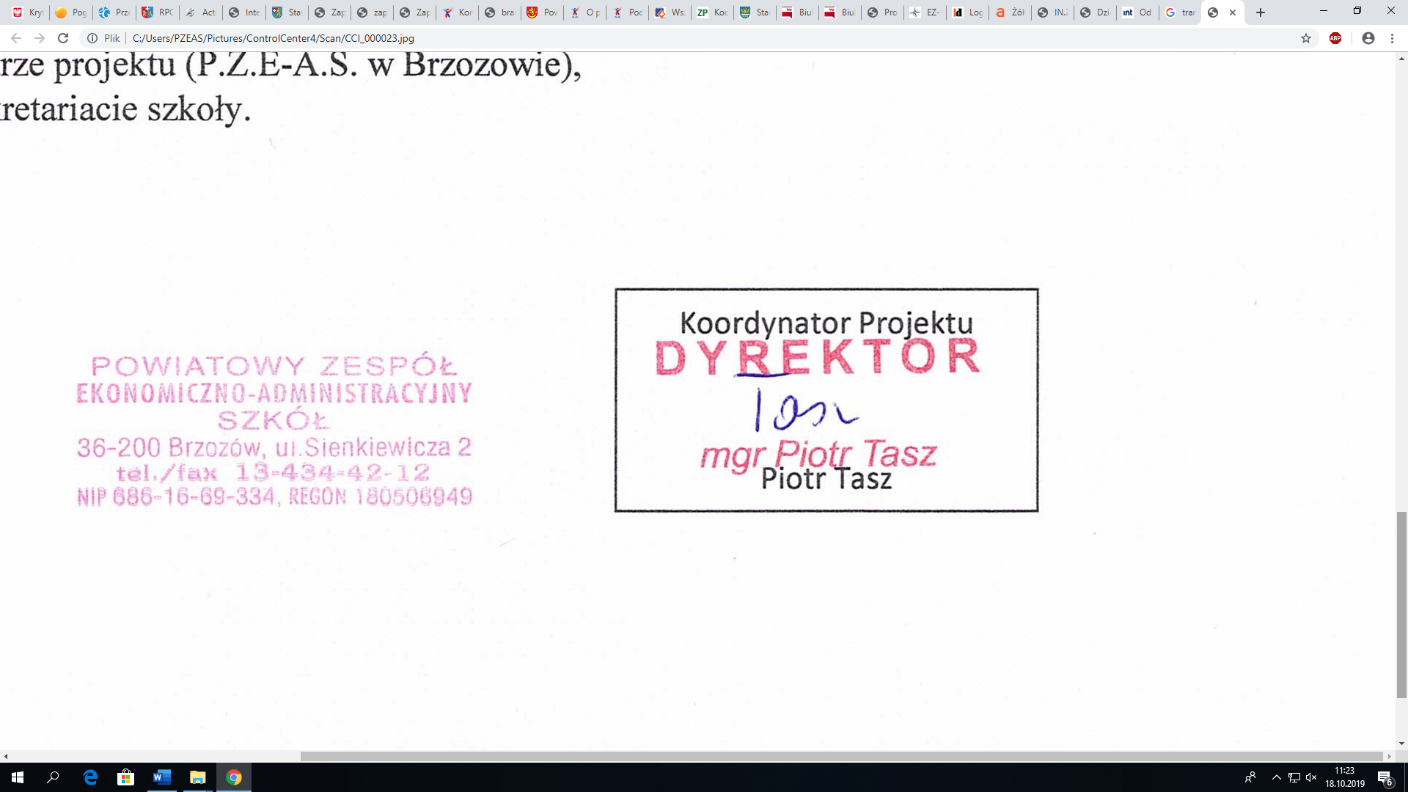 